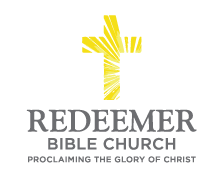 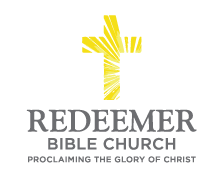 Intro:Preaching Point:  God gave this passage to you so that you would _______________________________________________________________________________________________________________________________________________________ in Your ___________ ___________ ________ Spiritual Gifts, v1.______________ the ____________ of Counterfeit Spiritual Gifts, v2_______ _______ ___________ of Supposed Spiritual Gifts, v3Conclusion:  